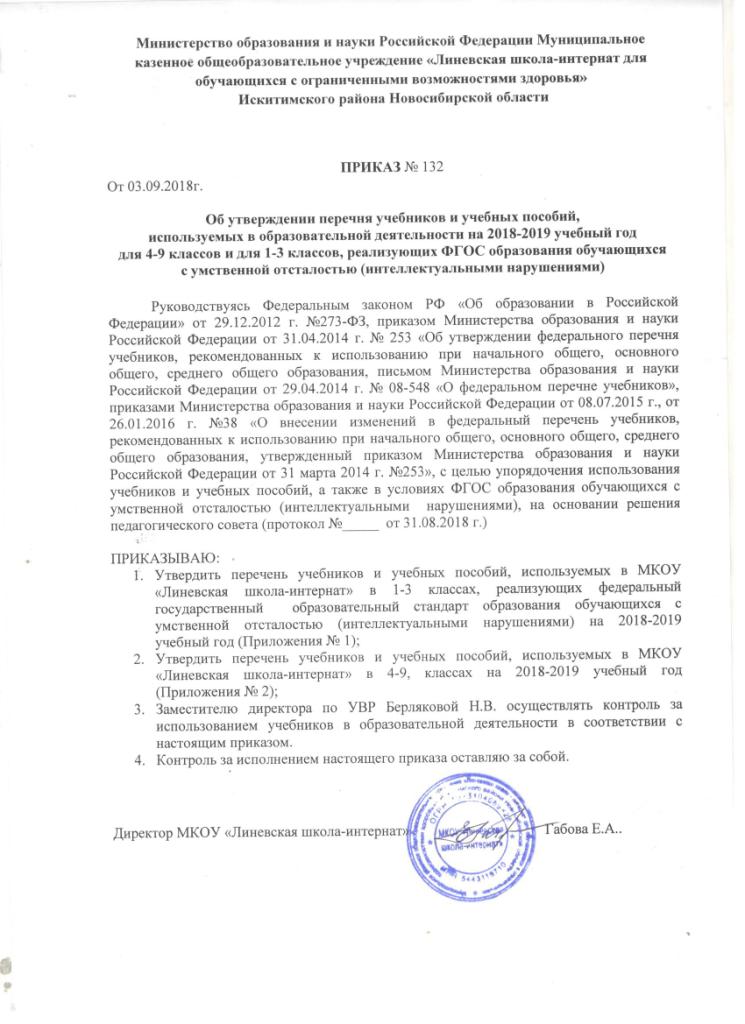                                                                                      Приложение №1                                                                                    УТВЕРЖДЕНО                                                                                      приказом МКОУ «Линевская школа-интнрнат»                                                                                                      от 03.09.2018г. №Перечень учебников и учебных пособий, используемых в МКОУ «Линевская школа-интернат» в классах, реализующих федеральный государственный образовательный стандарт образования обучающихся с умственной отсталостью(интеллектуальными нарушениями) на 2018-2019 учебный годПриложение №2                                                                                                          УТВЕРЖДЕНО                                                                                     приказом МКОУ«Линевская школа-интернат»                                                                                                     от 03.09.2018г. №Перечень учебников и учебных пособий, используемых в МКОУ «Линевская школа-интернат» в 4-9 классахДиректор МКОУ «Линевская школа-интернат»                                 Габова Е.А.С приказом ознакомлены:№ в ФППредметНазвание учебникаАвторы,ИздательствоГод издания1 класс1 класс1 класс1 класс1 класс1 класс2.1.1.2.1.1Чтение и развитие речиБукварьАксенова А.К.Комарова С.В.Шишкова М.И.Просвещение20172.1.1.1.2.1  Русский языкПрописи в 4-х частях1.1.1.1.16.1Речевая практика Речевая практика Комарова С.В.Просвещение20172.1.2.1.1.1  Математика МатематикаАлышева Т.В.Просвещение20171.1.3.1.10.1Мир природы и человека Мир природы и человека Матвеева Н.Б.Ярочкина И.А.Попова М.А.Просвещение20172.1.4.1.1.1Трудовое обучение Технология. Ручной трудКузнецова Л.А.Просвещение СПб20111.1.5.1.11.1Изобразительное искусствоИзобразительное искусствоРау М.Ю.Зыкова М.А.Просвещение20142 класс2 класс2 класс2 класс2 класс2 класс1.1.1.1.17.1Русский языкРусский языкЯкубовская Э.В.Коршунова Я.В.Просвещение20181.1.1.2.10.1Чтение и развитие речиЧтениеИльина С.Ю.Богданова А.А.Просвещение20181.1.1.1.16.2Речевая практика Речевая практикаКомарова С.В.Просвещение20182.1.2.1.1.2Математика МатематикаАлышева Т.В.Просвещение20161.1.3.1.10.2  Мир природы и человека Мир природы и человекаМатвеева Н.Б.,Ярочкина И.А.,Попова М.А. и др.Просвещение20182.1.4.1.1.2Трудовое обучение Технология. Ручной трудКузнецова Л.А.Просвещение СПб20141.1.5.1.11.1Изобразительное искусствоИзобразительное искусствоРау М.Ю.Зыкова М.А.Просвещение20143 класс3 класс3 класс3 класс3 класс3 класс1.1.1.1.17.2Русский языкРусский языкЯкубовская Э.В.Коршунова Я.В.Просвещение20181.1.1.2.10.3Чтение и развитие речиЧтениеИльина С.Ю..Просвещение20181.1.1.1.16.2Речевая практика Речевая практикаКомарова С.В.Богданова А.А.Просвещение20182.1.2.1.1.2Математика МатематикаАлышева Т.В.Просвещение20161.1.3.1.10.3  Мир природы и человека Мир природы и человекаМатвеева Н.Б.,Ярочкина И.А.,Попова М.А. и др.Просвещение20182.1.4.1.1.2Трудовое обучение Технология. Ручной трудКузнецова Л.А.Просвещение СПб20141.1.5.1.11.1Изобразительное искусствоИзобразительное искусствоРау М.Ю.Зыкова М.А.Просвещение2014№ в ФПНазвание учебникаАвторы,ИздательствоГод изданияГод издания4 класс4 класс4 класс4 класс4 класс4 класс2.1.1.1.2.4Русский языкАксенова А.К.Галунчикова Н.Г.Просвещение201120112.1.1.2.2.3ЧтениеИльина С.Ю.Матвеева Л.В.Просвещение201420142.1.1.2.3.4Устная речь С.В. КомароваПросвещение201420142.1.3.1.3.4 Живой мирМатвеева Н. Б., Котина М. С., Куртова Т. О.Просвещение201320132.1.2.1.1.4МатематикаПерова М.Н.Просвещение201420142.1.3.1.1.4  Окружающий мирКудрина С.В.ВЛАДОС201620162.1.4.1.1.4Технология. Ручной трудКузнецова Л.А.Просвещение СПб20122012Изобразительное искусство5 класс5 класс5 класс5 класс5 класс5 класс2.2.1.1.1.1Русский языкГалунчикова Н.Г.Якубовская Э.В.Просвещение201620162.2.1.2.3.1ЧтениеМалышева З.Ф.Просвещение201420142.2.3.1.1.1МатематикаПерова М.Н.Капустина Г.М.Просвещение201320132.2.5.1.3.1ПриродоведениеРомановИ.В.Петросова Р.А.ДРОФА201220122.2.7.1.2.1Технология. Швейное делоКартушина Г.Б.Мозговая Г.Г.Просвещение20152015Социально-бытовая ориентировка Субчева В.П.Просвещение201420146 класс6 класс6 класс6 класс6 класс6 класс2.2.1.1.2.2Русский языкГалунчикова Н.Г.Якубовская Э.В.ПросвещениеПросвещение20132.2.1.2.3.2ЧтениеБгажнокова И.М.Погостина Е.С.ПросвещениеПросвещение20112.2.3.1.1.2МатематикаКапустина Г.М. Перова М.Н.ПросвещениеПросвещение20132.2.5.3.5.1Биология. Неживая природаНикишов А.И.ПросвещениеПросвещение20112.2.5.1.4.1ГеографияЛифанова Т.М.Соломина Е.НПросвещениеПросвещение20132.2.7.1.2.2Технология. Швейное дело Картушина Г.Б.Мозговая Г.Г.ПросвещениеПросвещение2016Социально-бытовая ориентировка Субчева В.П.ПросвещениеПросвещение20147 класс7 класс7 класс7 класс7 класс7 класс2.2.1.1.1.3Русский языкГалунчикова Н.Г.Якубовская Э.В.ПросвещениеПросвещение20132.2.1.2.3.3ЧтениеАксенова А.К.ПросвещениеПросвещение20142.2.3.1.1.3МатематикаАлышева Т.В.ПросвещениеПросвещение20172.2.5.3.5.2Биология. Растения. Бактерии. ГрибыКлепинина З.А.ПросвещениеПросвещение20132.2.5.1.4.2География РоссииЛифанова Т.М.Соломина Е.НПросвещениеПросвещение2012История РоссииБородина О.И., Сековец Л.С. Редькина Н.М. и др.ВЛАДОСВЛАДОС20162.2.7.1.2.3Технология. Швейное дело Мозговая Г.Г. Картушина Г.Б.ПросвещениеПросвещение2015Социально-бытовая ориентировка Субчева В.П.ПросвещениеПросвещение20148 класс8 класс8 класс8 класс8 класс8 класс2.2.1.1.1.4Русский языкГалунчикова Н.Г.Якубовская Э.В.ПросвещениеПросвещение20132.2.1.2.3.4ЧтениеМалышева З.Ф.ПросвещениеПросвещение20172.2.3.1.1.4МатематикаЭк В.В.ПросвещениеПросвещение20172.2.5.3.5.3Биология. ЖивотныеНикишов А.И.Теремов АВ.ПросвещениеПросвещение20082.2.5.1.4.3География Лифанова Т.М.Соломина Е.НПросвещениеПросвещение2013История РоссииБородина О.И., Сековец Л.С. Редькина Н.М., Пузанов Б.П.ВЛАДОСВЛАДОС20162.2.7.1.2.4Технология. Швейное дело. Мозговая Г.Г. Картушина Г.Б.ПросвещениеПросвещение2016Социально-бытовая ориентировка Субчева В.П.ПросвещениеПросвещение20149 класс9 класс9 класс9 класс9 класс9 класс2.2.1.1.1.5Русский языкГалунчикова Н.Г.Якубовская Э.В.ПросвещениеПросвещение20172.2.1.2.3.5ЧтениеАксенова А.К.Шишкова М.И.ПросвещениеПросвещение20172.2.3.1.1.5МатематикаПерова М.Н.ПросвещениеПросвещение20122.2.5.3.5.4Биология. ЧеловекРоманов И.В.Агафонова И.Б.ДРОФАДРОФА20092.2.5.1.4.4География Лифанова Т.М.Соломина Е.Н.ПросвещениеПросвещение2013История РоссииБородина О.И., Сековец Л.С. Редькина Н.М. и др.ВЛАДОСВЛАДОС20162.2.7.1.2.5Технология. Швейное дело Картушина Г.Б. Мозговая Г.Г. ПросвещениеПросвещение2017Субчева В.П.Социально-бытовая ориентировкаПросвещениеПросвещение2014Классы с УУОКлассы с УУОКлассы с УУОКлассы с УУОКлассы с УУОКлассы с УУО2.1.1.1.2.1БукварьВоронкова В.В., Коломыткина И.В. ПросвещениеПросвещение20162.1.1.2.3.1Устная речь. 1классС.В. КомароваПросвещениеПросвещение20132.1.3.1.3.1Живой мир. 1классМатвеева Н. Б., Котина М. С., Куртова Т. О.ПросвещениеПросвещение20132.1.2.1.1.1  Математика. 1класс в 2-х частяхАлышева Т.В.ПросвещениеПросвещение20162.1.4.1.1.1Технология. Ручной труд. 1классКузнецова Л.А.Просвещение СПбПросвещение СПб2016«___» __________2018 г. ________________(_______________________)                                                                            подпись                                     расшифровка подписи«___» __________2018 г. ________________(_______________________)                                                                             подпись                                    расшифровка подписи«___» __________2018 г. ________________(_______________________)                                                                            подпись                                     расшифровка подписи«___» __________2018 г. ________________(_______________________)                                                                            подпись                                     расшифровка подписи«___» __________2018 г. ________________(_______________________)                                                                             подпись                                    расшифровка подписи«___» __________2018 г. ________________(_______________________)                                                                            подпись                                     расшифровка подписи«___» __________2018 г. ________________(_______________________)                                                                            подпись                                     расшифровка подписи«___» __________2018 г. _______________(________________________)                                                                             подпись                                    расшифровка подписи«___» __________2018 г. ________________(_______________________)                                                                            подпись                                     расшифровка подписи«___» __________2018 г. _______________(___________________)                                                                            подпись                                     расшифровка подписи«___» __________2018 г. ______________(____________________)                                                                             подпись                                    расшифровка подписи«___» __________2018 г. _______________(___________________)                                                                            подпись                                     расшифровка подписи«___» __________2018 г. _______________(___________________)                                                                            подпись                                     расшифровка подписи«___» __________2018 г. ______________(____________________)                                                                             подпись                                    расшифровка подписи«___» __________2018 г. _______________(___________________)                                                                            подпись                                     расшифровка подписи«___» __________2018 г. _______________(___________________)                                                                            подпись                                     расшифровка подписи«___» __________2018 г. ______________(____________________)                                                                             подпись                                    расшифровка подписи«___» __________2018 г. _______________(___________________)                                                                            подпись                                     расшифровка подписи